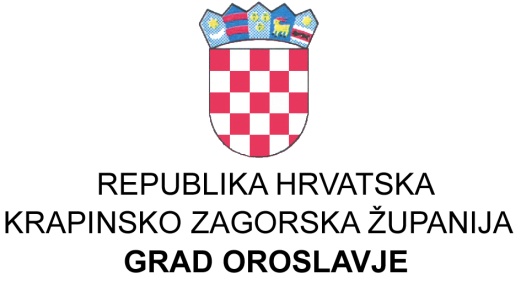 GRADSKO VIJEĆEKLASA: 024-03/22-01/17UBROJ: 2140-4-2-22-3Oroslavje, 30.12.2022. godine Na temelju članka 72. stavak 1. Zakona o komunalnom gospodarstvu (N.N. broj: 68/2018, 110/2018, 32/2020) i članka 32. Statuta grada Oroslavja (Službeni glasnik Krapinsko-zagorske županije broj 16/09, 13/13, 19/18, 21/20 i 23/21.),  Gradsko vijeće grada Oroslavja na svojoj 23. sjednici održanoj dana 30.12.2022. godine, donijelo jeP R O G R A Modržavanja objekata i uređaja komunalne infrastrukture napodručju grada Oroslavja za 2023. godinuČlanak 1.Ovim Programom utvrđuje se održavanje komunalne infrastrukture na području grada Oroslavja za 2023. godinu (u daljnjem tekstu: Program), opseg poslova održavanja i financijska sredstva potrebna za ostvarivanje Programa..  Program iz stavka 1.ovoga članka obuhvaća:	1. Održavanje nerazvrstanih cesta,2. Održavanje javnih površina na kojima nije dozvoljen dopušten promet motornim vozilima,3. Održavanje groblja i mrtvačnice,4. Održavanje čistoće javnih površina,	5.  Održavanje javne rasvjete na području Grada.	Članak 2.	Sredstva iz članka 1. ovog Programa utrošit će se u 2023. godini za slijedeće namjene:Održavanje nerazvrstanih cesta,Dionice nerazvrstanih cesta,  potrebne količine kamenog materijala, betonskih cijevi i usluge građevinske mehanizacije utvrdit će  gradonačelnik na prijedlog Mjesnih odbora. Sredstva za tu namjenu predviđena su u iznosu:	2.  Održavanje javnih površina na kojima nije dopušten promet motornim vozilima,                       - sredstva su predviđena kako slijedi:	3. Održavanje groblja i mrtvačnice, - sredstva su predviđena kako slijedi:4. Održavanje čistoće javnih površina,- sredstva su predviđena kako slijedi:	5. Održavanje objekata i uređaja javne rasvjete  obuhvaća rashode vezane na utrošak električne energije, materijal za održavanje i usluge održavanja mreže javne rasvjete, projekta i suglasnosti vezane uz javnu rasvjetu kako slijedi:Članak 3.Sukladno članku 71. Zakon o komunalnom gospodarstvu gradonačelnik Grada Oroslavja podnosi izvješće o izvršenju Programa  istodobno s izvršenjem  proračuna Grada Oroslavja.Članak 4.	Ovaj  Program  objavit će se u Službenom glasniku Krapinsko-zagorske županije i na web stranicama grada Oroslavja.                                                                                                                      PREDSJEDAVATELJ 					                                     	            Daniel Vnuk1. ODRŽAVANJE NERAZVRSTANIH CESTA1. ODRŽAVANJE NERAZVRSTANIH CESTA PRORAČUN 2023 - EUR  1.1.  Održavanje cesta i drugih javnih puteva1.1.  Održavanje cesta i drugih javnih puteva46.460Nabava kamenog materijala,6.600Usluge prijevoza, navoza, razgrtanja i valjanja kamenog materijala na nerazvrstanim cestama18.650Strojno orezivanje nerazvrstanih cesta radi širenja kolnika, skidanje bankina, dovoz i ugradnja kamenog materijala, kopanje odvodnih kanala s odvozom zemlje,4.000Nabava i ugradnja betonskih cijevi u odvodne kanale uz nerazvrstane ceste radi odvodnje atmosferskih voda5.260Nabava i postava prometnih znakova i signalizacije1.300Krpanje rupa na asfaltiranim cestama - investicijsko održavanje8.000Stručni nadzor2.6501.2.Zimska služba - čišćenje snijega i posipanje cesta i nogostupa zbog poledice21.2401.3.Sanacija šteta od elementarne nepogode na nerazvrstanim cestama2.650UKUPNO ODRŽAVANJE NERAZVRSTANIH CESTA70.350Izvori financiranjaIzvori financiranjaIzvor 4.9.1 Komunalna naknada46.460Izvor 1.1. Opći prihodi i primici23.89070.3502. ODRŽAVANJE JAVNIH POVRŠINA NA KOJIMA NIJE DOPUŠTEN PROMET MOTORNIM VOZILIMA2. ODRŽAVANJE JAVNIH POVRŠINA NA KOJIMA NIJE DOPUŠTEN PROMET MOTORNIM VOZILIMAEUR2.1.Održavanje i uređivanje zelenih površina - uređenje javnih  površina- košnja trave u parkovima, Oro-trgu,  ispred stambenih zgrada u ulici Milana Prpića, oko zgrade zdravstvene stanice, , uz nogometno igralište, oko Društvenih domova,  uz Park obitelji Prpić, park Vranicany, kružnih tokova, park uz jezero  i ostale zelene površine; sadnja sadnica cvijeća, uređivanje cvjetnjaka tijekom cijele godine, čišćenje lišća;  uklanjanje drveća srušenih uslijed starosti i jakog vjetra te ostalog raslinja koje je potrebno ukloniti s javnih površina, košnja uz prometnice i dr.39.560Materijal: opločnici, stupići, natpisne ploče ,betonske cijevi, rebraste cijevi, daske i drvena građa, beton, cement, armaturne mreže, flaks, gnojivo i dr. potrošni materijal5.300Gorivo za strojeve i traktor13.300Materijal  za popravak  opreme, strojeva i traktora2.000Usluge servisa, održavanje traktora, strojeva i alata, troškovi registracije i premija osiguranja4.000Nabava sadnica cvijeća sezonskog i trajnice, te ukrasnih grmova i drveća4.000Manji zemljani radovi, održavanje - radovi strojem3.000Popravak  i nabava božićnog nakita i dekorativne rasvjete2.700Oprema za parkove ( klupe i dr.)5.2602.2.Uređivanje zapuštenih površina2.6502.3.Strojno orezivanje raslinja uz prometnice i sjeća suhih stabala1.3302.4.Zacjevljivanje oborinskih jaraka3.9802.5.Održavanje okoliša društvenih domova2.6502.6.Održavanje dječjih igrališta5.3102.7.Nabava opreme za održavanje parkova i drugih javnih  površina15.920UKUPNO ODRŽAVANJE JAVNIH POVRŠINA71.400Izvori financiranjaIzvori financiranjaIzvor 1.1. Opći prihodi i primici55.480Izvor 4.1. Prihod za posebne namjene2.650Izvor 4.9.1 Komunalna naknada13.27071.4003. ODRŽAVANJE GROBLJA I MRTVAČNICE3. ODRŽAVANJE GROBLJA I MRTVAČNICE3.1.Program održavanja gradskog groblja5.310Materijal: natpisne ploče, rebraste cijevi, daske i drvena građa, beton, cement, armaturne mreže, flaks, gnojivo, najlon i dr. potrošni materijal, Nabava sadnica tuja te ukrasnih grmova i drveća, Košnja trave na groblju, šišanje živice,  orezivanje tuja, radovi strojem  i dr.5.3103.2.Održavanje mrtvačnice23.900Tekuće održavanje mrtvačnice (potrošnja struje, vode i ostalo tekuće održavanje)17.260Investicijsko održavanje zgrade6.640UKUPNO  ODRŽAVANJE GROBLJA I MRTVAČNICE34.520Izvori financiranjaIzvori financiranjaIzvor 4.9.2  Naknade za groblje29.2104. ODRŽAVANJE ČISTOĆE JAVNIH POVRŠINA4. ODRŽAVANJE ČISTOĆE JAVNIH POVRŠINAEUR4.1.Odvoz krupnog i glomaznog otpada39.820Odvoz krupnog i glomaznog otpada6.000Kazna za nerazvrstavanja otpada4.620Naknada za korištenje odlagališta otpada29.2004.2.Sanacija nelegalnih odlagališta smeća2.6504.3.Deratizacija javnih površina11.9504.4.Nabava opreme za prikupljanje otpada79.500UKUPNO ODRŽAVANJE ČISTOĆE JAVNIH POVRŠINA133.920Izvori financiranjaIzvori financiranjaIzvor 1.1. Opći prihodi i primici73.000Izvor 4.1. 1. Prihod za posebne namjene - Sufinanciranje29.200Izvor 5.8.5. Pomoći izvanproračunskih  korisnika- Fond31.720Ukupno:133.9205. ODRŽAVANJE JAVNE RASVJETE5. ODRŽAVANJE JAVNE RASVJETE5.1.Najam i održavanje javne rasvjete38.490Troškovi održavanja javne rasvjete - najam24.000Troškovi za  održavanje javne rasvjete - materijal i usluga6.530Nabava LED rasvjete7.9605.2.Troškovi potrošnje  javne rasvjete53.090UKUPNO  ODRŽAVANJE JAVNE RASVJETE91.580Izvori financiranjaIzvori financiranjaIzvor 4.9.1 Komunalna naknada90.250Izvor 7.4. Naknade  osnove osiguranja1.330Ukupno:91.580